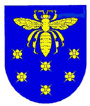 VARĖNOS ŠVIETIMO CENTRASKodas 195328546, J. Basanavičiaus g. 9, 65183 Varėna, tel. (8~310) 3 15 34, faks. (8~310) 3 13 30el. p. svietimo.centras@varena.ltUgdymo įstaigų vadovamsKOMPETENCIJŲ TOBULINIMO IR ŠVIETIMO PAGALBOS TEIKIMO SPALIO MĖNESĮ PLANAS2019 m. rugsėjo 27 d. Nr. V-5-174VarėnaInformuojame, kad spalio mėnesį Varėnos švietimo centre vyks šie renginiai. Primename, kad į juos priimami tik iš anksto svetainėje www.varenossc.lt arba tel. (8 310) 31 534 užsiregistravę klausytojai.SEMINARAI3 d. 9 val. 	Asmenims, atsakingiems už viešuosius pirkimus 8 val. seminaras „Viešųjų pirkimų pokyčiai 2019 m. Dažniausios klaidos viešuosiuose pirkimuose“. Lektorė – Vilma Bingelienė, Nacionalinio egzaminų centro viešųjų pirkimų specialistė. Registruotis būtina iki spalio 1 d. tel. (8 310) 31 534 arba svetainėje www.varenossc.lt. Varėnos švietimo centre. Seminaro kaina 33 Eur.8 d. 11.30 val.	Alytaus lopšelio-darželio „Linelis“ ikimokyklinio ir priešmokyklinio ugdymo pedagogams „Ikimokyklinio ugdymo vaikų pasiekimų ir pažangos vertinimas“. Lektorė – Audronė Šarskuvienė, NMVA vadovaujančioji išorės vertintoja, lietuvių kalbos mokytoja ekspertė. Alytaus lopšelyje-darželyje „Linelis“. Seminaro kaina 17 Eur.9 d. 13 val.	Ugdymo įstaigų vadovams, pavaduotojams ugdymui, mokyklų komandoms bei įvairių dalykų mokytojams  6 val. seminaras „Kolegialus grįžtamasis ryšys – komandinio pedagogų darbo veiksmingas metodas“, skirtas stiprinti tarpusavio mokymosi kultūrą, metodiškai diegiant kolegialaus grįžtamojo ryšio sistemą. Lektorė – Jolita Petkevičienė, Alytaus Adolfo Ramanausko-Vanago gimnazijos direktoriaus pavaduotoja ugdymui. Registruotis būtina iki spalio 7 d. tel. (8 310) 31 534 arba svetainėje www.varenossc.lt. Varėnos švietimo centre. Kaina 25 Eur.11 d. 11 val. 	Fizinio ugdymo mokytojams ir treneriams 6 val. seminaras „Tinklinis. Žaidimas. Pramoga“. Lektorius – Gilbertas Kerpė, Bakalauro ir magistro laipsnis Lietuvos sporto universiteto treniravimo sistemose, Lietuvos aukščiausios lygos čempionatų dalyvis. Registruotis būtina iki spalio 9 d. tel. (8 310) 31 534 arba svetainėje www.varenossc.lt. Varėnos „Ąžuolo“ gimnazijos sporto salėje. Seminaro kaina 25 Eur. 17 d. 13 val.	Įvairių dalykų mokytojams 6 val. seminaras „IKT ir inovatyvių mokymo(si) metodų taikymas ugdymo procese siekiant mokinių asmeninės pažangos“. Lektorė – Stela Sankovska, Šalčininkų rajono Kalesninkų Liudviko Narbuto gimnazijos direktoriaus pavaduotoja ugdymui, vokiečių-rusų kalbų vyresnioji mokytoja. Registruotis būtina iki spalio 14 d. tel. (8 310) 31 534 arba svetainėje www.varenossc.lt. Varėnos švietimo centre. Seminaro kaina 25 Eur. Neįvyko nesusirinkus grupei, nukelta į lapkričio mėn.22 d. 13 val. ir	lapkričio 5 d.	 Mokymai skirti rajono įstaigų vadovams, darbuotojams, asmenimis, kuriems tenka dalyvauti kolegialių sprendimų priėmime 18 val. seminaras „Kaip bendrauti ir nesusipykti?“. Lektorė – Diana Pekarskienė, VšĮ Vilniaus SOS vaikų kaimas sveikatos psichologė. Registruotis būtina iki spalio 15 d. tel. (8 310) 31 534 arba svetainėje www.varenossc.lt. Varėnos švietimo centre. Seminaro kaina 19 Eur.23 d. 12 val.	Varėnos rajono gimnazijų bendruomenėms 18 val. programos „Vertinimas kaip pagalba, siekiant kiekvieno mokinio individualios pažangos“ I užsiėmimas (6 val.). Lektorė – Loreta Šernienė, Alytaus šv. Benedikto gimnazijos direktorė, rusų (užsienio) kalbos mokytoja ekspertė, projekto „Vertinimas ugdymo procese“ koordinatorė, Europos kalbų aplanko rengimo ir pilotavimo projekto darbo grupės narė, atnaujintų Bendrųjų programų darbo grupės narė, Lyderių laikas 2 konsultantė, mokyklų veiklos tobulinimo konsultantė. Varėnos švietimo centre. Seminaro kaina 35 Eur.25 d. 10 val.	Šalčininkų rajono ugdymo įstaigų pedagogams „IKT ir inovatyvių mokymo(si) metodų taikymas ugdymo procese siekiant mokinių asmeninės pažangos“. Lektorė – Stela Sankovska, Šalčininkų rajono Kalesninkų Liudviko Narbuto gimnazijos direktoriaus pavaduotoja ugdymui, vokiečių-rusų kalbų vyresnioji mokytoja. Šalčininkų rajono „Santarvės“ gimnazijoje. Seminaro kaina 25 Eur.28 d. 9 val.	Jano Sniadeckio gimnazijos mokytojams „Mokyklos vadovas – lyderis. Mokyklos pedagogų komanda – lyderių komanda. Lyderystės kultūros kūrimas šiuolaikinėje mokykloje“. Lektorė – Lidija Laurinčiukienė, laisvai samdoma lektorė. Jano Sniadeckio gimnazijoje. Seminaro kaina 25 Eur.30 d. 9 val. 	Ikimokyklinio ir priešmokyklinio ugdymo pedagogams ir Varėnos specialiosios mokyklos auklėtojams 6 val. seminaras „Kūrybiškas informacinių komunikacinių technologijų panaudojimas vaikų darželyje“. Lektorės: Varėnos vaikų „Pasakos“ lopšelio-darželio direktoriaus pavaduotoja Lilija Vorevičienė; logopedė metodininkė Eglė Jančauskienė; ikimokyklinio ugdymo vyresnioji auklėtoja Asta Rimkuvienė; priešmokyklinio ugdymo vyresnioji auklėtoja Skaistė Kudžmaitė. Varėnos švietimo centre. Registruotis būtina iki spalio 20 d. tel. (8 310) 31 534 arba svetainėje www.varenossc.lt. Seminaro kaina 10 Eur.30 d. 9-16 val. 	Varėnos „Ryto“ progimnazijos Vaiko gerovės komisijos nariams, pedagogams bei specialistams 8 val. mokymai, skirti supažindinti, kaip išmokti naudotis ankstyvosios intervencijos ir prevencijos modelio praktiniu įrankiu „SMART tėvystė“. Lektorės: Varėnos švietimo centro psichologės Irena Nedzveckienė ir Edita Baukienė. Varėnos „Ryto“ progimnazijoje. Seminaras nemokamas, pažymėjimo mokestis 1 Eur.METODINIAI PASITARIMAI8 d. 14 val.	Socialinių mokslų (istorijos, geografijos, kūno kultūros, dorinio ugdymo) pedagogams „Veiklos planavimas 2019-2020 m. m.“. Atsakingi: dalykų metodinių būrelių pirmininkai. Varėnos švietimo centre.10 d. 14 val. 	Gamtos mokslų (biologijos, chemijos, fizikos, gamtos pažinimo) pedagogams „Veiklos planavimas 2019-2020 m. m.“. Atsakingi: dalykų metodinių būrelių pirmininkai. Varėnos švietimo centre.14 d. 14 val.	Kalbų (lietuvių, anglų, rusų, prancūzų) mokytojams „Veiklos planavimas 2019-2020 m. m.“. Atsakingi: dalykų metodinių būrelių pirmininkai. Varėnos švietimo centre.15 d. 14 val. 	Tiksliųjų mokslų (matematikos, informacinių technologijų) mokytojams „Veiklos planavimas 2019-2020 m. m.“. Atsakingi: dalykų metodinių būrelių pirmininkai. Varėnos švietimo centre.15 d. 16 val.	Matematikos mokytojams pranešimas „Naujai atvykusių mokinių adaptacija“. Pranešėja – Janina Vidzbelienė, Varėnos „Ąžuolo“ gimnazijos direktoriaus pavaduotoja ugdymui. Varėnos švietimo centre.16 d. 14 val. 	Pradinių klasių mokytojams „Veiklos planavimas 2019-2020 m. m.“. Atsakinga – Neringa Saldienė, Varėnos „Ryto“ progimnazijos pradinių klasių mokytoja metodininkė. Varėnos švietimo centre.24 d. 14 val. 	Menų (dailės, muzikos, technologijų) mokytojams „Veiklos planavimas 2019-2020 m. m.“. Atsakingi: dalykų metodinių būrelių pirmininkai. Varėnos švietimo centre.29 d. 11 val.	Geografijos, biologijos ir pradinių klasių mokytojams edukacinis-žygis „Keliauk atsakingai pažindamas“. Žygio-edukacijos metu bus pristatomas naujas žiedinio pažintinio tako „Per Šventas Egles“ maršrutas bei miško, pelkių, žemyninių kopų biologinė įvairovė. Tai bus puiki galimybė mokytojams žygio-edukacijos metu įgytas žinias pritaikyti vedant integruotas pamokas gamtoje. Žygį-edukaciją ves Dzūkijos nacionalinio parko ir Čepkelių valstybinio gamtinio rezervato direkcijos darbuotojai. Rekomenduojama patogi apranga bei avalynė. Registruotis būtina iki spalio 23 d. tel. 8 629 64868 ir 8 684 64960. Vyks Marcinkonyse  (renkamės 11 val. prie Marcinkonių bažnyčios  automobilių stovėjimo aikštelėje). KURSAIPirmadieniais ir trečiadieniais17–19 val.(Pradžia spalio 14 d.)	Bendruomenės nariams 50 val. anglų kalbos kursai „Komunikacija anglų kalba B1.1 lygis“. Lektorė – Ramunė Kašėtienė, Varėnos „Ąžuolo“ gimnazijos anglų kalbos vyresnioji mokytoja. Varėnos švietimo centre. Kursų kaina 76 Eur.Antradieniais ir ketvirtadieniais17.15–19.15 val.(Pradžia spalio 15 d.)	Bendruomenės nariams 50 val. anglų kalbos kursai „Komunikacija anglų kalba A1.2 lygis“. Lektorė – Ramunė Kašėtienė, Varėnos „Ąžuolo“ gimnazijos anglų kalbos vyresnioji mokytoja. Varėnos švietimo centre. Kursų kaina 76 Eur.Antradieniais ir ketvirtadieniais17 val.	(Pradžia spalio 29 d.)	Bendruomenės nariams tęsiami 50 val. anglų kalbos kursai „Komunikacija anglų kalba A1.1 lygis“. Lektorė – Nina Kuzmenkova, Žilinų pagrindinės mokyklos anglų kalbos vyresnioji mokytoja. Varėnos švietimo centre. Kursų kaina 76 Eur.Ketvirtadieniais 18-19.30 val.	Bendruomenės nariams 60 val. kursai „Dailės pradžiamokslis“. Lektorė – Sigutė Cironkienė, Varėnos J. Čiurlionytės  menų mokyklos dailės mokytoja. Varėnos švietimo centre. Kursų kaina 61 Eur.Spalio mėn. 	Renkama grupė į privalomus 60 val. kursus mokytojams „Specialiosios pedagogikos ir specialiosios psichologijos kvalifikacijos tobulinimo kursų programa“. (Lietuvos Respublikos Švietimo, mokslo ir sporto ministro 2019 m. liepos 16 d. įsakymas Nr. V-831 „Dėl Reikalavimų mokytojų kvalifikacijai aprašo patvirtinimo“ pakeitimo, mokytojai, dirbantys pagal ikimokyklinio, priešmokyklinio, bendrojo ugdymo, profesinio mokymo ir formalųjį švietimą papildančio ugdymo programas, privalo būti išklausę specialiosios pedagogikos ir specialiosios psichologijos kursą).Spalio mėn.	Renkamos grupės į anglų, vokiečių ir prancūzų kalbų kursus (A1, A2, B1 lygiais) ugdymo įstaigų vadovams bei bendruomenei.PARODOSSpalio mėn. 	Ikimokyklinio ir priešmokyklinio ugdymo vaikų piešinių paroda, skirta Grybų šventei „Oi, tie grybai...“. Organizatorės: Varėnos vaikų lopšelio-darželio „Žilvitis“ auklėtoja metodininkė Lina Alubauskienė ir vyresnioji auklėtoja Silva Mikučionytė-Bingelienė. Varėnos švietimo centre. PROJEKTO „MOKOMĖS MOKYTIS MATEMATIKOS“ VEIKLA9 d. 15-16 val.	Projekto komandų susitikimas.MOKINIŲ (VAIKŲ) SPECIALIŲJŲ UGDYMOSI POREIKIŲ ĮVERTINIMAS.TĖVŲ IR PEDAGOGŲ KONSULTAVIMAS1, 8 d. 8-17 val. 	Varėnos „Ryto“ progimnazijos ir Merkinės V. Krėvės gimnazijos mokinių įvertinimas, auklėtojų, mokytojų ir tėvų konsultavimas, vaiko gerovės komisijos dokumentų peržiūra. 3, 10 d. 8-17 val. 	Šalčininkų Lietuvos Tūkstantmečio gimnazijos mokinių įvertinimas, auklėtojų, mokytojų ir tėvų konsultavimas, vaiko gerovės komisijos dokumentų peržiūra. 22, 24 d. 8-17 val. 	Valkininkų gimnazijos mokinių įvertinimas, auklėtojų, mokytojų ir tėvų konsultavimas, vaiko gerovės komisijos dokumentų peržiūra. 29, 31 d. 8-17 val. 	Vilniaus rajono Riešės gimnazijos mokinių įvertinimas, auklėtojų, mokytojų ir tėvų konsultavimas, vaiko gerovės komisijos dokumentų peržiūra. PSICHOLOGINĖ, LOGOPEDINĖ, SPECIALIOJI PEDAGOGINĖ PAGALBATURIZMO IR VERSLO INFORMACIJOS SKYRIAUS VEIKLA8-17 val. Konsultavimas turizmo klausimais.8-17 val. Akcijos „Surink Lietuvą“ įgyvendinimas.ATVIRO JAUNIMO CENTRO VEIKLOS1, 8, 15, 22, 29 d. 15-19 val. Stalo žaidimų turnyrai.Bus renkami taškai, mėnesio pabaigoje paskelbsime nugalėtoją.2, 9, 16, 25, 23, 30 d. 15 val. „Pajudėk!“.„Just dance“ rungtys, stalo tenisas, oro ritulys, stalo futbolas ir t.t.3, 10, 17, 24, 31 d. 16 val.  Smaližių vakarai.Gaminsime jaunuolių sugalvotus patiekalus, dalinsimės patirtimi ir receptais.4, 11, 18, 25 d. Helloween‘o organizavimo darbai.Papuošimų ir kostiumų gamyba, erdvių puošimas, veiklų organizavimas ir kt.5, 12, 19, 26 d. 13 val. Kino popietės. Jaunuolių pasiūlytų filmų peržiūra.Projekto „Varėnos kraštas - jaunimui, jaunimas - krašto pažangai“ veiklosAlytaus užimtumo tarnybojeJaunuolių konsultavimas „Job Pics“ vaizdinės profesinių interesų nustatymo priemonės pagalba.Varėnos sporto centreDu kartus per savaitę  Riedutininkų grupės užsiėmimai.VARĖNOS TREČIOJO AMŽIAUS UNIVERSITETO VEIKLA11 d. 11 val. 	Dalyvavimas žvakučių akcijoje „Už organų donorus“. Renkamės prie Švietimo centro.15 d. 10 val.	Išvyka į Kaniavėlės piliakalnį. Išvykstama nuo Švietimo centro 10 val.16 d. 13 val. 	Teoriniai-praktiniai užsiėmimai temomis: „Kodėl skauda nugarą ir ką daryti, kad jos neskaudėtų“, „Sveikų sąnarių mankšta“ ir „Kaip fizinis aktyvumas gali užkirsti kelią 99 lėtinėms ligoms“. Užsiėmimus ves: kinezeterapeutai Sergėjus Konovalovas ir Birutė Lašaitė. Varėnos švietimo centre. Rekomenduojame ateiti patogiai apsirengus.Pirmadieniais 15 val. Antradieniais 12 val.	Mankšta. Užsiėmimai prasidės spalio 7 d. Ketvirtadieniais11.30 val.	Piešimas.Ketvirtadieniais12 val.	Dainavimas.Trečiadieniais10 val.	Rankdarbiai.PROJEKTO „TOBULĖK, IŠLIK, DALINKIS IR VEIK“ VEIKLOS23 d. 15-19 val. 	Savanorių mokymai „Įvadas į savanorystę“. Lektorė – Simona Barysienė, Varėnos „Ryto“ progimnazijos psichologė. Varėnos švietimo centre.Antradieniais irketvirtadieniais 17-19 val.		Asmenims, turintiems 55 ir daugiau metų, bet nesantiems pensinio amžiaus „Bendravimo vokiečių kalba mokymai“. Lektorė – Tatjana Saulevičienė, vokiečių kalbos specialistė. Varėnos švietimo centre.Antradieniais ir trečiadieniais 16-18 val.	Asmenims, turintiems 55 ir daugiau metų, bet nesantiems pensinio amžiaus	Skaitmeninio raštingumo mokymai. Lektorė – Vilija Jurgelevičienė, Varėnos „Ąžuolo“ gimnazijos informacinių technologijų mokytoja. Varėnos švietimo centre.Spalio mėn.	Individualios psichologo konsultacijos Druskininkuose, Alytuje, Lazdijuose ir Varėnoje. Dėl dalyvavimo skambinti ir teirautis tel. (8 310) 31 534.Spalio mėn. 	Savanorystė Merkinės globos namuose, Varėnos švietimo centre, Varėnos socialinių paslaugų centre ir Varėnos vaikų dienos centre. Dėl dalyvavimo skambinti ir teirautis tel. (8 310) 31 534.Metodininkė, pavaduojanti direktorę			            Vilija LatvienėI. Stadalnykienė8 (310) 31 534PirmadienisAntradienisTrečiadienisKetvirtadienisPenktadienisIrena NedzveckienėNVŠ programos „Savęs pažinimas“ užsiėmimai vaikams15.00–16.30 val.Psichologinis konsultavimas14.00–17.00 val.Psichologinis konsultavimas14.00–17.00 val.-Psichologinis konsultavimas9.00–12.00 val.Edita BaukienėNVŠ programos „Savęs pažinimas“ užsiėmimai vaikams15.00 – 16.30 val.Psichologinis konsultavimas13.00 – 17.00 val.---Laimutė LukošiūnienėNVŠ programos „Savęs pažinimas“ užsiėmimai vaikams15.00 – 16.30 val.Logopedo pratybos14.00–17.00 val.Logopedo pratybos14.00–17.00 val.-Logopedo pratybos13.00–16.00 val.Gražina MaziukienėNVŠ programos „Savęs pažinimas“ užsiėmimai vaikams15.00 – 16.30 val.Specialiojo pedagogo pratybos13.00–17.00 val.--Specialiojo pedagogo pratybos14.30–15.30 val.Inga SereičikienėSpecialiojo pedagogo pratybos13.00– 4.15 val. NVŠ programos „Savęs pažinimas“ užsiėmimai vaikams15.00 – 16.30 val.Specialiojo pedagogo pratybos14.00–17.00 val.Specialiojo pedagogo pratybos14.00–17.00 val.--